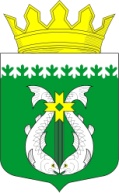 РОССИЙСКАЯ ФЕДЕРАЦИЯРЕСПУБЛИКА КАРЕЛИЯАДМИНИСТРАЦИЯ МУНИЦИПАЛЬНОГО ОБРАЗОВАНИЯ«СУОЯРВСКИЙ РАЙОН»ПОСТАНОВЛЕНИЕ00.00.0000                                                                                                                                №                                                          В соответствии с Федеральным законом Российской Федерации от 27.07.2010 года № 210-ФЗ «Об организации предоставления государственных и муниципальных услуг», Федеральным законом от 06.10.2003 года № 131-ФЗ «Об общих принципах организации местного самоуправления в Российской Федерации», Постановлением Правительства Российской Федерации от 11.11.2005 № 679 «О порядке разработки и утверждения административных регламентов исполнения государственных функций и административных регламентов предоставления государственных услуг», руководствуясь Земельным кодексом Российской Федерации:1. Утвердить административный регламент по предоставлению муниципальной услуги «Предоставление земельного участка, находящегося в государственной или муниципальной собственности, в собственность бесплатно» (прилагается).2. Настоящее постановление разместить на официальном сайте Администрации муниципального образования «Суоярвский район» в информационно-телекоммуникационной сети «Интернет». 3.  Контроль за выполнением настоящего распоряжения оставляю за собой.Глава Администрации                                                                            Р.В. Петров  Разослать: Дело, МКУ «ЦУМИ и ЗР Суоярвского района»Приложение к ПостановлениюАдминистрации муниципального образования «Суоярвский район»от   №АДМИНИСТРАТИВНЫЙ РЕГЛАМЕНТПРЕДОСТАВЛЕНИЯ МУНИЦИПАЛЬНОЙ УСЛУГИ «ПРЕДОСТАВЛЕНИЕ ЗЕМЕЛЬНОГО УЧАСТКА, НАХОДЯЩЕГОСЯ В ГОСУДАРСТВЕННОЙ ИЛИ МУНИЦИПАЛЬНОЙ СОБСТВЕННОСТИ, В СОБСТВЕННОСТЬ БЕСПЛАТНО»1. Общие положения1. Настоящий административный регламент предоставления муниципальной услуги (далее – Административный регламент) устанавливает стандарт и порядок предоставления муниципальной услуги «Предоставление земельного участка, находящегося в государственной или муниципальной собственности, в собственность бесплатно» (далее –муниципальная услуга).2. Получатели услуги:-   физические лица, в том числе индивидуальные предприниматели, юридические лица (далее - заявитель); -  юридические лица Российской Федерации, в том числе юридические лица, использующие земельный участок на праве постоянного (бессрочного) пользования за исключением лиц, установленных пунктом 2 статьи 39.9 Земельного Кодекса РФ (органа государственной власти и органа местного самоуправления; государственного и муниципального учреждения (бюджетного, казенного, автономного); казенного предприятия; центра исторического наследия президентов Российской Федерации, прекративших исполнение своих полномочий). 3. Интересы заявителей могут представлять лица, уполномоченные заявителем в установленном порядке, и законные представители физических лиц (далее – представитель заявителя).4. Информирование о предоставлении муниципальной услуги:5. Информация о порядке предоставления муниципальной услуги размещается:1) на информационных стендах, расположенных в помещениях администрации муниципального образования «Суоярвский район» в лице муниципального казенного учреждения «Центр по управлению муниципальным имуществом и земельными ресурсами Суоярвского района» (далее – Уполномоченный орган), многофункционального центра предоставления государственных и муниципальных услуг (далее – МФЦ).2) на официальном сайте Уполномоченного органа в информационно-телекоммуникационной сети «Интернет» (http://suojarvi.ru/ ).3) на Портале государственных и муниципальных услуг (https://www.gosuslugi.ru/600139/1/ ) (далее – Региональный портал);4) на Едином портале государственных и муниципальных услуг (функций) (https:// www.gosuslugi.ru/) (далее – Единый портал);5) в государственной информационной системе «Реестр государственных и муниципальных услуг» (http://frgu.ru) (далее – Региональный реестр).6) непосредственно при личном приеме заявителя в Уполномоченном органе или, МФЦ;7) по телефону Уполномоченным органом или МФЦ;8) письменно, в том числе посредством электронной почты, факсимильной связи.6. Консультирование по вопросам предоставления муниципальной услуги осуществляется:1) в МФЦ при устном обращении - лично или по телефону;2) в Уполномоченном органе при устном обращении - лично или по телефону; при письменном (в том числе в форме электронного документа) обращении – на бумажном носителе по почте, в электронной форме по электронной почте.7.  Информация о порядке и сроках предоставления муниципальной услуги предоставляется заявителю бесплатно.8. Размещение информации о порядке предоставления муниципальной услуги на информационных стендах в помещении МФЦ осуществляется в соответствии с соглашением, заключенным между МФЦ и органом государственной власти субъекта Российской Федерации или органом местного самоуправления с учетом требований к информированию, установленных Административным регламентом.9. Информация, размещаемая на информационных стендах и на официальном сайте Уполномоченного органа, включает сведения о государственной (муниципальной) услуге, информацию о месте нахождения, справочных телефонах, времени работы Уполномоченного органа о графике приема заявлений на предоставление муниципальной услуги.10. В залах ожидания Уполномоченного органа размещаются нормативные правовые акты, регулирующие порядок предоставления муниципальной услуги, в том числе Административный регламент, которые по требованию заявителя предоставляются ему для ознакомления.11. Информация о ходе рассмотрения заявления о предоставлении муниципальной услуги и о результатах предоставления муниципальной услуги может быть получена заявителем (его представителем) в личном кабинете на Едином портале или Региональном портале, а также в соответствующем структурном подразделении Уполномоченного органа при обращении заявителя лично, по телефону посредством электронной почты.12. Информация о месте нахождения Уполномоченного органаРК, Суоярвский район, г. Суоярви, ул. Шельшакова, д. 6, каб. № 213. График работы Уполномоченного органа:понедельник – четверг с 09 час. 00 мин. до 17 час. 15 мин.,перерыв с 13 час. 00 мин. до 14 час. 00 мин.пятница - с 09 час. 00 мин. до 17 час. 00 мин, выходные - суббота, воскресенье.В предпраздничные дни с 9 час. 00 мин. до 16 час. 15 мин.14. Контактные телефоны Уполномоченного органа, по которым можно получить информацию о предоставляемой муниципальной услуге: 8(81457) 5-14-50 – приемная Уполномоченного органа;  8(81457) 5-17-02 – муниципальное казенное учреждение «Центр по управлению муниципальным имуществом и земельными ресурсами Суоярвского района»;факс: 5-10-4615. Адрес электронной почты Уполномоченного органа -  suodistrict@onego.ru, адрес официального сайта Уполномоченного органа-  http://www.suojarvi.ru2. Стандарт предоставления муниципальной услугиНаименование муниципальной услуги16. В соответствии с настоящим Административным регламентом предоставляется муниципальная услуга «Предоставление земельного участка, находящегося в государственной или муниципальной собственности, в собственность бесплатно».Наименование органа, предоставляющего муниципальную услугу17. Муниципальную услугу предоставляет администрация муниципального образования «Суоярвский район, в лице муниципального казенного учреждения» «Центр по управлению муниципальным имуществом и земельными ресурсами Суоярвского района» Описание результата предоставления муниципальной услуги18. Результатом предоставления муниципальной услуги являются: - решение о предоставлении земельного участка в собственность бесплатно; - решение об отказе в предоставлении земельного участка.При подаче документов в электронном виде через Единый портал на предоставление муниципальной услуги заявителю обеспечивается возможность выдачи документов по результатам предоставления муниципальной услуг и в администрации, а также через Единый портал.При подаче заявления по электронной почте, посредством почтового направления или личного обращения заявителю направляется копия решения, заверенная печатью Уполномоченного органа.Срок предоставления муниципальной услуги, в том числе с учетом необходимости обращения в организации, участвующие в предоставлении муниципальной услуги, срок приостановления предоставления муниципальной услуги в случае, если возможность приостановления предусмотрена законодательством Российской Федерации, срок выдачи (направления) документов, являющихся результатом предоставления муниципальной услуги.19. Предоставление муниципальной услуги осуществляется в срок не более чем 30 календарных дней со дня регистрации заявления.Нормативные правовые акты, регулирующие предоставление муниципальной услуги20. Перечень нормативных правовых актов, регулирующих предоставление Муниципальной услуги: - Конституция Российской Федерации;- Земельный кодекс Российской Федерации; - Гражданский кодекс Российской Федерации;- Федеральный закон от 06.10.2003 № 131-ФЗ «Об общих принципах организации местного самоуправления в Российской Федерации»;- Федеральный закон от 27.07.2010 № 210-ФЗ «Об организации предоставления государственных и муниципальных услуг»; - Федеральный закон от 02.05.2006 г. № 59-ФЗ «О порядке рассмотрения обращений граждан Российской Федерации»; - Приказ Минэкономразвития России от 27.11.2014 № 762 «Об утверждении требований к подготовке схемы расположения земельного участка или земельных участков на кадастровом плане территории и формату схемы расположения земельного участка или земельных участков на кадастровом плане территории при подготовке схемы расположения земельного участка или земельных участков на кадастровом плане территории в форме электронного документа, формы схемы расположения земельного участка или земельных участков на кадастровом плане территории, подготовка которой осуществляется в форме документа на бумажном носителе»;-  Постановление Правительства РФ от 24.10.2011 № 861 «О федеральных государственных информационных системах, обеспечивающих предоставление в электронной форме государственных и муниципальных услуг (осуществление функций)».Исчерпывающий перечень документов, необходимых в соответствии с нормативными правовыми актами для предоставления муниципальной услуги и услуг, которые являются необходимыми и обязательными для предоставления муниципальной услуги, подлежащих представлению заявителем, способы их получения заявителем, в том числе в электронной форме, порядок их представления21. При обращении за предоставлением муниципальной услуги заявитель представляет следующие документы:- заявление о предоставлении земельного участка в собственность бесплатно; - документ, удостоверяющий личность;- документы, подтверждающие право заявителя на приобретение земельного участка; - схема расположения земельного участка в случае, если испрашиваемый земельный участок предстоит образовать и отсутствует проект межевания территории, в границах которой предстоит образовать такой земельный участок; - проектная документация лесных участков в случае, если подано заявление о предварительном согласовании предоставления лесного участка, за исключением лесного участка, образуемого в целях размещения линейного объекта; - документ, подтверждающий полномочия представителя заявителя, в случае, если с заявлением о предварительном согласовании предоставления земельного участка обращается представитель заявителя.22. Представление документов не требуется в случае, если указанные документы направлялись в Уполномоченный орган с заявлением о предварительном согласовании предоставления земельного участка в собственность бесплатно, по итогам рассмотрения которого принято решение о предварительном согласовании предоставления земельного участка в собственность бесплатно.Исчерпывающий перечень документов, необходимых в соответствии с нормативными правовыми актами для предоставления муниципальной услуги, которые находятся в распоряжении государственных органов и иных организаций и которые заявитель вправе представить, а также способы их получения заявителями, в том числе в электронной форме, порядок их представления23. Документами, которые находятся в распоряжении государственных органов, и иных организаций и которые заявитель вправе представить, являются:-  выписка из Единого государственного реестра юридических лиц.В случае если с заявлением о предварительном согласовании предоставления земельного участка обратилось юридическое лицо: - выписка из Единого государственного реестра недвижимости об объекте недвижимости.24. Документы, указанные в пункте 23 настоящего Административного регламента, не могут быть затребованы у заявителя.Непредставление документов, указанных в пункте 23 Административного регламента, не является основанием для отказа в предоставлении муниципальной услуги.25. Уполномоченный орган не вправе требовать от заявителей:-  представления документов и информации или осуществления действий, представление или осуществление которых не предусмотрено нормативными правовыми актами, регулирующими отношения, возникающие в связи с предоставлением муниципальной услуги; - представления документов и информации, в том числе подтверждающих внесение заявителем платы за предоставление муниципальной услуги, которые находятся в распоряжении Уполномоченного органа, иных государственных органов, органов местного самоуправления либо подведомственных государственным органам или органам местного самоуправления организаций, участвующих в предоставлении предусмотренных частью 1 статьи 1 Федерального закона от 27 июля 2010 года № 210-ФЗ «Об организации предоставления государственных и муниципальных услуг» государственных услуг, в соответствии с нормативными правовыми актами Российской Федерации, нормативными правовыми актами Республики Карелия, за исключением документов, включенных в определенный частью 6 статьи 7 Федерального закона от 27 июля 2010 года № 210-ФЗ «Об организации предоставления государственных и муниципальных услуг» перечень документов.Заявитель вправе представить указанные документы и информацию в администрацию по собственной инициативе;- осуществления действий, в том числе согласований, необходимых для получения муниципальной услуги и связанных с обращением в иные государственные органы, органы местного самоуправления, организации, за исключением получения услуг и получения документов и информации, предоставляемых в результате предоставления таких услуг, включенных в перечни, указанные в части 1 статьи 9 Федерального закона от 27 июля 2010 года № 210-ФЗ «Об организации предоставления государственных и муниципальных услуг»;- представления документов и информации, отсутствие и (или) недостоверность которых не указывались при первоначальном возврате документов, необходимых для предоставления муниципальной услуги, либо в предоставлении муниципальной услуги, за исключением следующих случаев:1) изменение требований нормативных правовых актов, касающихся предоставления муниципальной услуги, после первоначальной подачи заявления о предоставлении муниципальной услуги;2) наличие ошибок в заявлении о предоставлении муниципальной услуги и документах, поданных заявителем после первоначального отказав приеме документов, необходимых для предоставления муниципальной услуги, либо в предоставлении муниципальной услуги и не включенныхв представленный ранее комплект документов;3) истечение срока действия документов или изменение информации после первоначального возврата документов, необходимых для предоставления муниципальной услуги, либо в предоставлении муниципальной услуги;4) выявление документально подтвержденного факта (признаков) ошибочного или противоправного действия (бездействия) должностного лица, Уполномоченного органа служащего при первоначальном возврате документов, необходимых для предоставления муниципальной услуги, либо в предоставлении муниципальной услуги, о чем в письменном виде за подписью руководителя Уполномоченного органа, уведомляется заявитель, а также приносятся извинения за доставленные неудобства;предоставления на бумажном носителе документов и информации, электронные образы которых ранее были заверены в соответствии с пунктом 7.2 части 1 статьи 16 Федерального закона от 27 июля 2010 года № 210-ФЗ «Об организации предоставления государственных и муниципальных услуг», за исключением случаев, если нанесение отметок на такие документы либо их изъятие является необходимым условием предоставления муниципальной услуги, и иных случаев, установленных федеральными законами.Исчерпывающий перечень оснований для отказа в приеме документов, необходимых для предоставления муниципальной услуги26. Основания для отказа в приеме документов, необходимых для предоставления муниципальной услуги, отсутствуют.Исчерпывающий перечень оснований для приостановления и (или) отказа в предоставлении муниципальной услуги27. В течение 10 рабочих дней со дня поступления заявления о предоставлении муниципальной услуги Уполномоченный орган возвращает заявление заявителю, если оно не соответствует требованиям пункта 1 статьи 39.17 Земельного кодекса Российской Федерации, подано в иной уполномоченный орган или к заявлению не приложены документы, предусмотренные пунктом 21,22 настоящего Административного регламента. При этом заявителю указываются причины возврата заявления о предоставлении муниципальной услуги.28. Основания для приостановления предоставления муниципальной услуги отсутствуют.29. Основания для отказа в предоставлении муниципальной услуги являются: 1) с заявлением о предоставлении земельного участка обратилось лицо, которое в соответствии с земельным законодательством не имеет права на приобретение земельного участка в собственность бесплатно;2) указанный в заявлении о предоставлении земельного участка земельный участок предоставлен на праве постоянного (бессрочного) пользования, безвозмездного пользования, пожизненного наследуемого владения или аренды, за исключением случаев, если с заявлением о предоставлении земельного участка обратился обладатель данных прав или подано заявление о предоставлении земельного участка;3) указанный в заявлении о предоставлении земельного участка земельный участок образован в результате раздела земельного участка, предоставленного садоводческому или огородническому некоммерческому товариществу, за исключением случаев обращения с таким заявлением члена этого товарищества (если такой земельный участок является садовым или огородным) либо собственников земельных участков, расположенных в границах территории ведения гражданами садоводства или огородничества для собственных нужд (если земельный участок является земельным участком общего назначения);4) на указанном в заявлении о предоставлении земельного участка земельном участке расположены здание, сооружение, объект незавершенного строительства, принадлежащие гражданам или юридическим лицам, за исключением случаев, если на земельном участке расположены сооружения (в том числе сооружения, строительство которых не завершено), размещение которых допускается на основании сервитута, публичного сервитута, или объекты, либо с заявлением о предоставлении земельного участка обратился собственник этих здания, сооружения, помещений в них, этого объекта незавершенного строительства, а также случаев, если подано заявление о предоставлении земельного участка и в отношении расположенных на нем здания, сооружения, объекта незавершенного строительства принято решение о сносе самовольной постройки либо решение о сносе самовольной постройки или ее приведении в соответствие с установленными требованиями и в сроки, установленные указанными решениями, не выполнены обязанности, предусмотренные  Градостроительным кодексом Российской Федерации;5) на указанном в заявлении о предоставлении земельного участка земельном участке расположены здание, сооружение, объект незавершенного строительства, находящиеся в государственной или муниципальной собственности, за исключением случаев, если на земельном участке расположены сооружения (в том числе сооружения, строительство которых не завершено), размещение которых допускается на основании сервитута, публичного сервитута, или объекты, размещенные в соответствии со статьей 39.36 настоящего Кодекса, либо с заявлением о предоставлении земельного участка обратился правообладатель этих здания, сооружения, помещений в них, этого объекта незавершенного строительства;6) указанный в заявлении о предоставлении земельного участка земельный участок является изъятым из оборота или ограниченным в обороте и его предоставление не допускается на праве, указанном в заявлении о предоставлении земельного участка;7) указанный в заявлении о предоставлении земельного участка земельный участок является зарезервированным для государственных или муниципальных нужд в случае, если заявитель обратился с заявлением о предоставлении земельного участка в собственность, постоянное (бессрочное) пользование или с заявлением о предоставлении земельного участка в аренду, безвозмездное пользование на срок, превышающий срок действия решения о резервировании земельного участка, за исключением случая предоставления земельного участка для целей резервирования;8) указанный в заявлении о предоставлении земельного участка земельный участок расположен в границах территории, в отношении которой с другим лицом заключен договор о развитии застроенной территории, за исключением случаев, если с заявлением о предоставлении земельного участка обратился собственник здания, сооружения, помещений в них, объекта незавершенного строительства, расположенных на таком земельном участке, или правообладатель такого земельного участка;9) указанный в заявлении о предоставлении земельного участка земельный участок расположен в границах территории, в отношении которой с другим лицом заключен договор о комплексном развитии территории, или земельный участок образован из земельного участка, в отношении которого с другим лицом заключен договор о комплексном развитии территории, за исключением случаев, если такой земельный участок предназначен для размещения объектов федерального значения, объектов регионального значения или объектов местного значения и с заявлением о предоставлении такого земельного участка обратилось лицо, уполномоченное на строительство указанных объектов;10) указанный в заявлении о предоставлении земельного участка земельный участок образован из земельного участка, в отношении которого заключен договор о комплексном развитии территории, и в соответствии с утвержденной документацией по планировке территории предназначен для размещения объектов федерального значения, объектов регионального значения или объектов местного значения, за исключением случаев, если с заявлением о предоставлении в аренду земельного участка обратилось лицо, с которым заключен договор о комплексном развитии территории, предусматривающий обязательство данного лица по строительству указанных объектов;11) указанный в заявлении о предоставлении земельного участка земельный участок является предметом аукциона, извещение о проведении, которого размещено в соответствии с пунктом 19 статьи 39.11 настоящего Кодекса;12) в отношении земельного участка, указанного в заявлении о его предоставлении, поступило предусмотренное подпунктом 6 пункта 4 статьи 39.11 настоящего Кодекса заявление о проведении аукциона по его продаже или аукциона на право заключения договора его аренды при условии, что такой земельный участок образован в соответствии с подпунктом 4 пункта 4 статьи 39.11 настоящего Кодекса и уполномоченным органом не принято решение об отказе в проведении этого аукциона по основаниям, предусмотренным пунктом 8 статьи 39.11 настоящего Кодекса;13) в отношении земельного участка, указанного в заявлении о его предоставлении, опубликовано и размещено в соответствии с подпунктом 1 пункта 1 статьи 39.18 настоящего Кодекса извещение о предоставлении земельного участка для индивидуального жилищного строительства, ведения личного подсобного хозяйства, садоводства или осуществления крестьянским (фермерским) хозяйством его деятельности;14) разрешенное использование земельного участка не соответствует целям использования такого земельного участка, указанным в заявлении о предоставлении земельного участка, за исключением случаев размещения линейного объекта в соответствии с утвержденным проектом планировки территории;14.1) испрашиваемый земельный участок полностью расположен в границах зоны с особыми условиями использования территории, установленные ограничения использования земельных участков в которой не допускают использования земельного участка в соответствии с целями использования такого земельного участка, указанными в заявлении о предоставлении земельного участка;15) испрашиваемый земельный участок не включен в утвержденный в установленном Правительством Российской Федерации порядке перечень земельных участков, предоставленных для нужд обороны и безопасности и временно не используемых для указанных нужд, в случае, если подано заявление о предоставлении земельного участка;16) площадь земельного участка, указанного в заявлении о предоставлении земельного участка садоводческому или огородническому некоммерческому товариществу, превышает предельный размер, установленный пунктом 6 статьи 39.10 настоящего Кодекса;17) указанный в заявлении о предоставлении земельного участка земельный участок в соответствии с утвержденными документами территориального планирования и (или) документацией по планировке территории предназначен для размещения объектов федерального значения, объектов регионального значения или объектов местного значения и с заявлением о предоставлении земельного участка обратилось лицо, не уполномоченное на строительство этих объектов;8) указанный в заявлении о предоставлении земельного участка земельный участок предназначен для размещения здания, сооружения в соответствии с государственной программой Российской Федерации, государственной программой субъекта Российской Федерации и с заявлением о предоставлении земельного участка обратилось лицо, не уполномоченное на строительство этих здания, сооружения;19) предоставление земельного участка на заявленном виде прав не допускается;20) в отношении земельного участка, указанного в заявлении о его предоставлении, не установлен вид разрешенного использования;21) указанный в заявлении о предоставлении земельного участка земельный участок не отнесен к определенной категории земель;22) в отношении земельного участка, указанного в заявлении о его предоставлении, принято решение о предварительном согласовании его предоставления, срок действия которого не истек, и с заявлением о предоставлении земельного участка обратилось иное не указанное в этом решении лицо;23) указанный в заявлении о предоставлении земельного участка земельный участок изъят для государственных или муниципальных нужд и указанная в заявлении цель предоставления такого земельного участка не соответствует целям, для которых такой земельный участок был изъят, за исключением земельных участков, изъятых для государственных или муниципальных нужд в связи с признанием многоквартирного дома, который расположен на таком земельном участке, аварийным и подлежащим сносу или реконструкции;24) границы земельного участка, указанного в заявлении о его предоставлении, подлежат уточнению в соответствии с Федеральным законом "О государственной регистрации недвижимости";25) площадь земельного участка, указанного в заявлении о его предоставлении, превышает его площадь, указанную в схеме расположения земельного участка, проекте межевания территории или в проектной документации лесных участков, в соответствии с которыми такой земельный участок образован, более чем на десять процентов;26) с заявлением о предоставлении земельного участка, включенного в перечень государственного имущества или перечень муниципального имущества, предусмотренные частью 4 статьи 18 Федерального закона от 24 июля 2007 года № 209-ФЗ "О развитии малого и среднего предпринимательства в Российской Федерации", обратилось лицо, которое не является субъектом малого или среднего предпринимательства, или лицо, в отношении которого не может оказываться поддержка в соответствии с частью 3 статьи 14 указанного Федерального закона.Перечень услуг, которые являются необходимыми и обязательными для предоставления муниципальной услуги, в том числе сведения о документе (документах), выдаваемом (выдаваемых) организациями, участвующими в предоставлении муниципальной услуги30. Предоставление муниципальной услуги гражданам, имеющим право на предоставление земельного участка в собственность бесплатно, осуществляется после предоставления органом исполнительной власти Республики Карелия, проводящем на территории Суоярвского района государственную политику в сфере социальной защиты населения, государственной услуги «Постановка граждан на учет в качестве лиц, имеющих право на предоставление земельных участков в собственность бесплатно».Порядок, размер и основания взимания государственной пошлины или иной платы, взимаемой за предоставление муниципальной услуги31. Муниципальная услуга предоставляется бесплатно.Порядок, размер и основания взимания платы за предоставление услуг, которые являются необходимыми и обязательными для предоставления государственной услуги32. Предоставление муниципальной услуги осуществляется без взимания платы.Максимальный срок ожидания в очереди при подаче запросао предоставлении муниципальной услуги, услуги, предоставляемой организацией, участвующей в предоставлении муниципальной услуги, и при получении результата предоставления таких услуг33. Максимальный срок ожидания в очереди при подаче запроса о предоставлении муниципальной услуги не должен превышать 15 минут.34. Ожидание в очереди при получении результата предоставления муниципальной услуги не предусмотрено.Срок и порядок регистрации запроса заявителяо предоставлении муниципальной услуги, в том числев электронной форме35. Заявление, поступившее в Уполномоченный орган, подлежит обязательной регистрации в порядке общего делопроизводства должностным лицом Уполномоченного органа в следующие сроки:1) заявление, поступившее посредством почтового направления или в виде электронного документа, - не позднее одного рабочего дня, следующего за днем поступления заявления;2) заявление, поступившее при личном обращении, - в день обращения заявителя.Требования к помещениям, в которых предоставляется Муниципальная услуга, к залу ожидания, местам для заполнения запросов о предоставлении муниципальной услуги, информационным стендам с образцами их заполнения и перечнем документов, необходимых для предоставления каждой муниципальной услуги, размещению и оформлению визуальной, текстовой и мультимедийной информации о порядке предоставления такой услуги, в том числе к обеспечению доступности для инвалидов указанных объектов в соответствии с законодательством Российской Федерации о социальной защите инвалидов36. Здание, в котором размещается администрация, должно быть оборудовано информационной табличкой (вывеской), содержащей информацию об Уполномоченный орган. Информационная табличка должна размещаться рядом с входом либо на двери входа так, чтобы ее хорошо видели посетители.Фасад здания должен быть оборудован осветительными приборами, которые позволят в течение рабочего времени Уполномоченного органа ознакомиться с информационной табличкой.Прием заявителей осуществляется в помещении, специально выделенном для предоставления муниципальной услуги (далее – помещение).Вход и выход из помещения оборудуются соответствующими указателями.В местах предоставления муниципальной услуги на видном месте размещаются схемы расположения средств пожаротушения и путей эвакуации посетителей и специалистов Уполномоченного органа.Помещение должно быть оборудовано противопожарной системой и средствами порошкового пожаротушения.В местах предоставления муниципальной услуги предусматривается оборудование мест общественного пользования (туалетов).Помещение должно соответствовать установленным санитарно-эпидемиологическим требованиям и нормативам, быть удобным и иметь достаточно места.Помещение включает в себя: сектор ожидания, сектор для приема посетителей (рабочие места специалистов Уполномоченного органа, участвующих в предоставлении муниципальной услуги).Количество мест ожидания определяется исходя из фактической нагрузки и возможностей для их размещения в помещении, но не менее 2 мест.Помещение должно соответствовать комфортным условиям для граждан, оборудуется стульями, столами (стойками), обеспечивается информационными стендами с информацией, указанной в пункте 6 настоящего Административного регламента, визуальной, текстовой и мультимедийной информацией.37. Рабочие места специалистов, осуществляющих предоставление муниципальной услуги, должны быть оборудованы персональными компьютерами с возможностью доступа к необходимым информационным базам данных, средствами вычислительной и электронной техники, печатающими устройствами, копировальными устройствами, позволяющими предоставлять муниципальную услугу в полном объеме. Рабочие места должны быть оборудованы столами для возможности работы с документами, стульями, информационными табличками с указанием номера кабинета, фамилии, имени, отчества специалиста администрации, осуществляющего предоставление муниципальной услуги.38. Возможность беспрепятственного входа в помещения и выхода из них инвалидам и маломобильным группам населения:- содействие со стороны должностных лиц учреждения, при необходимости, инвалиду при входе в объект и выходе из него;- возможность посадки в транспортное средство и высадки из него перед входом в учреждение, в том числе с использованием кресла-коляски и, при необходимости, с помощью персонала учреждения;-возможность самостоятельного передвижения по объекту в целях доступа к месту предоставления услуги, а также с помощью должностных лиц, предоставляющих услуги;- сопровождение инвалидов, имеющих стойкие расстройства функции зрения и самостоятельного передвижения, по территории учреждения;- обеспечение допуска на объект собаки-проводника при наличии документа, подтверждающего её специальное обучение, выданного по форме, установленной федеральным органом исполнительной власти, осуществляющих функции по выработке и реализации государственной политики и нормативно-правовому регулированию в сфере социальной защиты населения;-оказание должностными лицами учреждения иной необходимой инвалидам и маломобильным группам населения помощи в преодолении барьеров, мешающих получению ими услуг наравне с другими лицами.Показатели доступности и качества муниципальной услуги, в том числе количество взаимодействий заявителя с должностными лицами при предоставлении муниципальной услуги и их продолжительность, возможность получения информации о ходе предоставления муниципальной услуги, в том числе с использованием информационно-коммуникационныхтехнологий, возможность либо невозможность получения муниципальной услуги в многофункциональном центре предоставления государственных и муниципальных услуг (в том числе в полном объеме), в любом территориальном подразделении органа, предоставляющего муниципальнуюуслугу, по выбору заявителя (экстерриториальный принцип), посредством запроса о предоставлении нескольких государственных и (или) муниципальных услуг в многофункциональных центрах предоставления государственных и муниципальных услуг, предусмотренного статьей 15.1 Федерального закона «Об организации предоставления государственных и муниципальных услуг»39. Показателями доступности и качества муниципальной услуги являются:доступность муниципальной услуги:ПД = КП / (КП + КН) x 100, где:КП – количество оказанных Уполномоченных органом муниципальных услуг в соответствии с Административным регламентом;КН – количество жалоб на неисполнение муниципальной услуги;своевременность оказания муниципальной услуги:ПК = К1 / (К1 + К2 + К3) x 100, где:К1 – количество своевременно оказанных Уполномоченных органом муниципальных услуг в соответствии с Административным регламентом;К2 – количество оказанных администрацией муниципальных услуг в соответствии с Административным регламентом с нарушением установленного срока;К3 – количество необоснованных отказов в оказании муниципальной услуги администрацией в соответствии с Административным регламентом.Заявитель взаимодействует с должностным лицом, специалистами Уполномоченного органа в ходе:-приема документов для рассмотрения – максимальный срок взаимодействия с заявителем составляет 15 минут;-получения результата предоставления муниципальной услуги – максимальный срок взаимодействия с заявителем составляет 15 минут.40. Информацию о ходе предоставления муниципальной услуги можно получить при личном или письменном обращении в Уполномоченный орган и с использованием портала государственных и муниципальных услуг.Иные требования, в том числе учитывающие особенности предоставления муниципальной услуги в электронной форме41. Заявителям обеспечивается возможность получения информациио предоставляемой муниципальной услуге на Едином портале.Заявителям обеспечивается возможность получения на Едином портале формы заявления, необходимого для получения муниципальной услуги в электронном виде. Заявителям обеспечивается возможность получения информации о ходе предоставления муниципальной услуги на Едином портале.В целях предоставления муниципальной услуги в электронной форме основанием для начала предоставления муниципальной услуги является направление заявителем с использованием Единого портала заявления и документов, указанных в пункте 21,22 настоящего Административного регламента, подписанных электронной подписью в соответствии с требованиями Федерального закона от 6 апреля 2011 года № 63-ФЗ «Об электронной подписи».3. Состав, последовательность и сроки выполнения административных процедур (действий), требования к порядку их выполнения, в том числе особенности выполнения административных процедур (действий) в электронной форме42.Предоставление муниципальной услуги включает в себя следующие административные процедуры и действия:1) прием и регистрация заявления и документов, необходимых для предоставления муниципальной услуги;2) рассмотрение заявления и документов, формирование и направление межведомственных запросов в государственные органы (организации), в распоряжении которых находятся документы и сведения, необходимые для предоставления муниципальной услуги;3) принятие решения о предоставлении муниципальной услуги либооб отказе в предоставлении муниципальной услуги;4) направление (выдача) заявителю результата предоставления муниципальной услуги или отказа в предоставлении муниципальной услуги.Прием и регистрация заявления и документов, необходимых для предоставления муниципальной услуги43. Основанием для начала административной процедуры является обращение заявителя с заявлением о предоставлении муниципальной услуги.44. Заявление, поступившее посредством почтового направления или по электронной почте, регистрируется специалистом, ответственным за прием и регистрацию входящей корреспонденции, не позднее одного рабочего дня, следующего за днем поступления заявления.45. Заявление, поступившее при личном обращении в Уполномоченный орган, регистрируется специалистом, ответственным за прием и регистрацию входящей корреспонденции, в день обращения заявителя.46. Заявление, поступившее через Единый портал, специалистом, ответственным за прием и регистрацию входящей корреспонденции, регистрируется не позднее одного рабочего дня, следующего за днем поступления заявления.47. Заявление, поступившее в Уполномоченный орган, о предоставлении земельного участка бесплатно передается в структурное подразделение Уполномоченный орган, ответственное за предоставление муниципальной услуги.Рассмотрение заявления и документов, формирование и направление межведомственных запросов в государственные органы (организации), в распоряжении которых находятся документы и сведения, необходимые для предоставления муниципальной услуги48. Основанием для начала административной процедуры является поступление зарегистрированного заявления о предоставлении муниципальной услуги с приложенными документами специалисту администрации, ответственному за предоставление услуги.49. Специалист Уполномоченного органа, ответственный за предоставление услуги осуществляет:- анализ поступивших документов на соответствие требованиям действующего законодательства; - проверку наличия документов, указанных в заявлении в качестве приложений;- соответствие сведений, указанных в заявлении, сведениям, содержащимся в приложенных к заявлению документах; - наличие (отсутствие) противоречий в представленных заявителем документах (информации, сведениях, данных) в отношении адресных ориентиров земельного участка, объектов капитального строительства, находящихся на земельном участке, площади земельного участка, наименовании правообладателя земельного участка; - проверку всей имеющейся информации о земельном участке.-  наличие (отсутствие) оснований для предоставления земельного участка.50. Результатом административной процедуры является установление оснований для формирования и направления межведомственных запросов в государственные органы (организации), в распоряжении которых находятся документы и сведения, необходимые для предоставления муниципальной услуги, либо наличия оснований для возврата заявления и документов, необходимых для предоставления муниципальной услуги, без рассмотрения (отказа в предоставлении муниципальной услуги).51. Максимальный срок выполнения административного действияне должен превышать 6 рабочих дней со дня регистрации заявления.52. Администрация взаимодействует: - по системе электронного документооборота с органами местного самоуправления Суоярвского района в соответствии с разработанной технологической картой электронного взаимодействия; -по системе межведомственного электронного взаимодействияс Федеральной службой государственной регистрации, кадастра и картографии путем направления запросов (получения ответов), формируемых в соответствии с разработанной технологической картой межведомственного взаимодействия. Межведомственный запрос о представлении документов и (или) информации, указанных в пункте 2 части 1 статьи 7 Федерального закона от 27 июля 2010 года № 210-ФЗ «Об организации предоставления государственных и муниципальных услуг» для предоставления муниципальной услуги с использованием межведомственного информационного взаимодействия должен содержать указание на базовый государственный информационный ресурс, в целях ведения которого запрашиваются документы и информация, или в случае, если такие документы и информация не были представлены заявителем, следующие сведения:-  наименование органа, направляющего межведомственный запрос; - наименование органа, в адрес которого направляется межведомственный запрос; - наименование муниципальной услуги, для предоставления которой необходимо представление документа и (или) информации, а также, если имеется, номер (идентификатор) такой услуги в реестре государственных (муниципальных) услуг; - указание на положения нормативного правового акта, которым установлено представление документа и (или) информации, необходимых для предоставления муниципальной услуги, и указание на реквизиты данного нормативного правового акта; - сведения, необходимые для представления документа и (или) информации, установленные административным регламентом предоставления муниципальной услуги, а также сведения, предусмотренные нормативными правовыми актами как необходимые для представления таких документов и (или) информации; - контактная информация для направления ответа на межведомственный запрос; - дата направления межведомственного запроса;фамилия, имя, отчество и должность лица, подготовившего и направившего межведомственный запрос, а также номер служебного телефона и (или) адрес электронной почты данного лица.53. Результатом административной процедуры является получение сотрудником Уполномоченного органа, ответственным за предоставление муниципальной услуги, находящихся в распоряжении государственных органов (организаций) документов и информации, необходимых для предоставления муниципальной услуги.54. Максимальный срок выполнения административного действия не должен превышать 5 рабочих дней со дня регистрации заявления.Принятие решения о предоставлении муниципальной услуги либо об отказе в предоставлении муниципальной услуги55. Основанием для начала административной процедуры является поступление в Уполномоченный орган документов, позволяющих принять решение о предоставлении земельного участка и подготовить проект постановления о предоставлении земельного участка либо, в случае наличия оснований для отказа, подготовить проект решения об отказе в предоставлении земельного участка.56. Сотрудник Уполномоченного органа, ответственный за предоставление муниципальной услуги, готовит проект постановления администрации о предоставлении земельного участка либо, в случае наличия оснований для отказа, проект решения об отказе в предоставлении земельного участка для целей, предусмотренных настоящим Административным регламентом, передает подготовленный документ на рассмотрение и согласование руководителям структурных подразделений, ответственных за согласование постановлений администрации, которые рассматривают представленные документы на предмет наличия правовых оснований для подготовки постановления администрации о предоставлении земельного участка либо решения об отказе в предоставлении земельного участка, и передают руководителю Уполномоченного органа для рассмотрения и подписания.Максимальный срок административного действия не может превышать 6 рабочих дней со дня поступления в Уполномоченный орган документов, позволяющих принять решение о предоставлении земельного участка и подготовить проект постановления администрации о предоставлении земельного участка либо, в случае наличия оснований для отказа, подготовить проект решения об отказе в предоставлении земельного участка.57. Руководитель Уполномоченного органа:Рассматривает представленные документы, удостоверяясь, что постановление администрации о предоставлении земельного участка для целей, предусмотренных настоящим Административным регламентом, либо решение об отказе в предоставлении земельного участка имеет правовые основания;подписывает постановление администрации о предоставлении земельного участка либо подписывает решение об отказе в предоставлении земельного участка.В случае поступления заявления через Единый портал решение о предоставлении земельного участка или решение об отказе в предоставлении земельного участка подготавливается в электронной форме и подписывается электронной подписью руководителя Уполномоченного органа.Результатом административной процедуры является принятие решения о предоставлении земельного участка или принятие решения об отказе в предоставлении земельного участка.Максимальный срок выполнения административного действия не должен превышать 2 рабочих дней со дня поступления решения для подписания.Направление (выдача) заявителю результата предоставления муниципальной услуги или отказа в предоставлении муниципальной услуги58. Основанием для начала административной процедуры является подписание руководителем Уполномоченного органа постановления о предоставлении земельного участка или принятие решения об отказе в предоставлении земельного участка.59. Копия решения о предоставлении земельного участка, заверенная печатью Уполномоченного органа, решение об отказе в предоставлении земельного участка направляется заявителю почтовым направлением или на адрес электронной почты, если заявление о предоставлении муниципальной услуги поступило почтовым направлением, по электронной почте или представлено лично.В случае поступления заявления через Единый портал решение о предоставлении земельного участка направляется в личный кабинет заявителя на Единый портал, подписанное усиленной квалифицированной подписью должностного лица.60. Результатом административной процедуры в случае поступления заявления через Единый портал является: - направление заявителю в личный кабинет решения о предоставлении земельного участка, подписанного усиленной квалифицированной электронной подписью должностного лица в форме электронного документа; - направление заявителю в личный кабинет решения об отказе в предоставлении земельного участка, подписанного усиленной квалифицированной электронной подписью должностного лица в форме электронного документа.При подаче документов в электронном виде через Единый портал на предоставление муниципальной услуги заявителю обеспечивается возможность выдачи документов по результатам предоставления муниципальной услуги в Уполномоченный орган, а также через Единый портал.Результатом административной процедуры при подаче заявления по электронной почте, посредством почтового направления или личного обращения является: - направление заявителю копии постановления администрации о предоставлении земельного участка, заверенной печатью Уполномоченного органа; - направление решения об отказе в предоставлении земельного участка.Максимальный срок выполнения административного действия не должен превышать 2 рабочих дней со дня регистрации принятого решения.Порядок осуществления административных процедур в электронной форме, в том числе с использованием Единого портала61. Предоставление муниципальной услуги в соответствии с настоящим Административным регламентом обеспечивается при обращении лично или через законного представителя, в том числе с использованием электронных носителей и (или) информационно-телекоммуникационных сетей, доступ к которым не ограничен определенным кругом лиц, включая информационно-телекоммуникационную сеть «Интернет»: - посредством Единого портала (без использования электронных носителей); - иным способом, позволяющим передать в электронном виде документы.Информация о ходе предоставления муниципальной услуги предоставляется на Едином портале.62. Сведения о муниципальной услуге размещаются на Едином портале, в порядке, установленном Постановлением Правительства Российской Федерации от 24 октября 2011 года № 861 «О федеральных государственных информационных системах, обеспечивающих предоставление в электронной форме государственных и муниципальных услуг (осуществление функций)».Получение муниципальной услуги в электронном виде в соответствии с настоящим Административным регламентом осуществляется на Едином портале.Порядок исправления допущенных опечаток и ошибок в выданных в результате предоставления муниципальной услуги документах63. Основанием для исправления допущенных опечаток и (или) ошибок в выданных в результате предоставления муниципальной услуги документах является поступление в Уполномоченный орган заявления об исправлении опечатки и (или) ошибки (описки, опечатки, грамматической или арифметической ошибки) в произвольной форме с приложением документа, выданного в результате предоставления муниципальной услуги, в котором по мнению заявителя допущены опечатки и (или) ошибки (далее - техническая ошибка).Заявитель вправе обратиться с заявлением об исправлении технической ошибки в Уполномоченный орган при личном обращении или через законного представителя, посредством почтовой связи, по электронной почте.Заявление об исправлении технической ошибки подлежит обязательной регистрации в течение трех рабочих дней со дня его поступления.64. Критерием принятия решения об исправлении технической ошибки является наличие допущенной технической ошибки. Решение об исправлении технической ошибки принимается должностным лицом Уполномоченного органа.70. Срок принятия решения об исправлении технической ошибки или об отсутствии технической ошибки не может превышать тридцати календарных дней со дня регистрации заявления об исправлении технической ошибки.71. Документ, выдаваемый в результате предоставления муниципальной услуги, в который внесены исправления, либо уведомление об отсутствии технической ошибки вручается заявителю лично или направляется заказным почтовым отправлением с уведомлением о вручении не позднее одного календарного дня, следующего за днем принятия решения.4. Формы контроля за предоставлением муниципальной услугиПорядок осуществления текущего контроля за соблюдением и исполнением ответственными должностными лицами положений Административного регламента и иных нормативных правовых актов, устанавливающих требования к предоставлению муниципальной услуги, а также принятием ими решений72. Текущий контроль за соблюдением последовательности действий, определенных административными процедурами по предоставлению муниципальной услуги, и принятием в ходе их исполнения решений, осуществляет глава Администрации.73. По результатам осуществления текущего контроля в случае выявления нарушений законодательства Российской Федерации, законодательства Республики Карелия, виновные лица несут дисциплинарную ответственность в соответствии с законодательством Российской Федерации.Порядок и периодичность осуществления плановых и внеплановых проверок полноты и качества предоставления муниципальной услуги, в том числе порядок и формы контроля за полнотой и качеством предоставления муниципальной услуги74. При осуществлении контроля за соблюдением последовательности действий, определенных административными процедурами по предоставлению муниципальной услуги, глава Администрации может проводить плановые и внеплановые проверки полноты и качества предоставления муниципальной услуги.75. Проверки проводятся с целью выявления и устранения нарушений прав заинтересованных лиц, рассмотрения, принятия решений и подготовки ответов на обращения заинтересованных лиц, содержащих жалобы на решения, действия (бездействие) должностных лиц администрации.76. Плановые проверки осуществляются на основании годовых планов работы администрации.77. Внеплановые проверки осуществляются по поручению главы администрации.Ответственность должностных лиц администрации за решения и действия (бездействие), принимаемые (осуществляемые) ими в ходе предоставления муниципальной услуги78. Персональная ответственность должностного лица, ответственного за предоставление муниципальной услуги, закрепляется в его должностной инструкции в соответствии с требованиями законодательства Российской Федерации.Положения, характеризующие требования к порядку и формам контроля за предоставлением муниципальной услуги, в том числе со стороны граждан, их объединений и организаций79. Граждане, их объединения и организации имеют право на любые предусмотренные действующим законодательством формы контроля за деятельностью администрации при предоставлении муниципальной услуги.5. Досудебный (внесудебный) порядок обжалования решений и действий (бездействия) органа, предоставляющего муниципальную услугу, многофункционального центра, организаций, указанных в части 1.1 статьи 16 210 Федерального закона «Об организации предоставления государственных и муниципальных услуг», а также их должностных лиц, муниципальных служащих, работников80. Заявитель может обратиться с жалобой, в том числе в следующих случаях:1) нарушение срока регистрации запроса о предоставлении муниципальной услуги, запроса, указанного в статье 15.1 Федерального закона от 27.07.2010 № 210-ФЗ «Об организации предоставления государственных и муниципальных услуг» (далее – 210- ФЗ);2) нарушение срока предоставления муниципальной услуги. В указанном случае досудебное (внесудебное) обжалование заявителем решений и действий (бездействия) многофункционального центра, работника многофункционального центра возможно в случае, если на многофункциональный центр, решения и действия (бездействие) которого обжалуются, возложена функция по предоставлению муниципальных услуг в полном объеме в порядке, определенном частью 1.3 статьи 16 Федерального закона 210-ФЗ;3) требование у заявителя документов или информации либо осуществления действий, представление или осуществление которых не предусмотрено нормативными правовыми актами Российской Федерации, нормативными правовыми актами субъектов Российской Федерации, муниципальными правовыми актами для предоставления муниципальной услуги;4) отказ в приеме документов, предоставление которых предусмотрено нормативными правовыми актами Российской Федерации, нормативными правовыми актами субъектов Российской Федерации, муниципальными правовыми актами для предоставления муниципальной услуги, у заявителя;5) отказ в предоставлении муниципальной услуги, если основания отказа не предусмотрены федеральными законами и принятыми в соответствии с ними иными нормативными правовыми актами Российской Федерации, законами и иными нормативными правовыми актами субъектов Российской Федерации, муниципальными правовыми актами. В указанном случае досудебное (внесудебное) обжалование заявителем решений и действий (бездействия) многофункционального центра, работника многофункционального центра возможно в случае, если на многофункциональный центр, решения и действия (бездействие) которого обжалуются, возложена функция по предоставлению муниципальных услуг в полном объеме в порядке, определенном частью 1.3 статьи 16 Федерального закона 210-ФЗ;6) затребование с заявителя при предоставлении государственной или муниципальной услуги платы, не предусмотренной нормативными правовыми актами Российской Федерации, нормативными правовыми актами субъектов Российской Федерации, муниципальными правовыми актами;7) отказ органа, предоставляющего муниципальную услугу, должностного лица органа, предоставляющего муниципальную услугу, многофункционального центра, работника многофункционального центра, организаций, предусмотренных частью 1.1 статьи 16 Федерального закона 210-ФЗ, или их работников в исправлении допущенных ими опечаток и ошибок в выданных в результате предоставления муниципальной услуги документах либо нарушение установленного срока таких исправлений. В указанном случае досудебное (внесудебное) обжалование заявителем решений и действий (бездействия) многофункционального центра, работника многофункционального центра возможно в случае, если на многофункциональный центр, решения и действия (бездействие) которого обжалуются, возложена функция по предоставлению соответствующих муниципальных услуг в полном объеме в порядке, определенном частью 1.3 статьи 16 Федерального закона 210-ФЗ;8) нарушение срока или порядка выдачи документов по результатам предоставления муниципальной услуги;9) приостановление предоставления муниципальной услуги, если основания приостановления не предусмотрены федеральными законами и принятыми в соответствии с ними иными нормативными правовыми актами Российской Федерации, законами и иными нормативными правовыми актами субъектов Российской Федерации, муниципальными правовыми актами. В указанном случае досудебное (внесудебное) обжалование заявителем решений и действий (бездействия) многофункционального центра, работника многофункционального центра возможно в случае, если на многофункциональный центр, решения и действия (бездействие) которого обжалуются, возложена функция по предоставлению соответствующих муниципальных услуг в полном объеме в порядке, определенном частью 1.3 статьи 16 Федерального закона 210-ФЗ.10) требование у заявителя при предоставлении муниципальной услуги документов или информации, отсутствие и (или) недостоверность которых не указывались при первоначальном отказе в приеме документов, необходимых для предоставления муниципальной услуги, либо в предоставлении муниципальной услуги, за исключением случаев, предусмотренных пунктом 4 части 1 статьи 7 Федерального закона 210-ФЗ. В указанном случае досудебное (внесудебное) обжалование заявителем решений и действий (бездействия) многофункционального центра, работника многофункционального центра возможно в случае, если на многофункциональный центр, решения и действия (бездействие) которого обжалуются, возложена функция по предоставлению муниципальных услуг в полном объеме в порядке, определенном частью 1.3 статьи 16 Федерального закона 210-ФЗ.81. Общие требования к порядку подачи и рассмотрения жалобы.1) Жалоба подается в письменной форме на бумажном носителе, в электронной форме в орган, предоставляющий муниципальную услугу, многофункциональный центр публично-правового образования, являющийся учредителем многофункционального центра (далее - учредитель многофункционального центра), а также в организации, предусмотренные частью 1.1 статьи 16 Федерального закона 210-ФЗ. Жалобы на решения и действия (бездействие) руководителя органа, предоставляющего муниципальную услугу, подаются в вышестоящий орган (при его наличии) либо в случае его отсутствия рассматриваются непосредственно руководителем органа, предоставляющего муниципальную услугу. Жалобы на решения и действия (бездействие) работника многофункционального центра подаются руководителю этого многофункционального центра. Жалобы на решения и действия (бездействие) многофункционального центра подаются учредителю многофункционального центра или должностному лицу, уполномоченному нормативным правовым актом субъекта Российской Федерации. Жалобы на решения и действия (бездействие) работников организаций, предусмотренных частью 1.1 статьи 16 Федерального закона 210-ФЗ, подаются руководителям этих организаций.2) Жалоба на решения и действия (бездействие) органа, предоставляющего муниципальную услугу, должностного лица органа, предоставляющего муниципальную услугу, муниципального служащего, руководителя органа, предоставляющего муниципальную услугу, может быть направлена по почте, через многофункциональный центр, с использованием информационно-телекоммуникационной сети "Интернет", официального сайта органа, предоставляющего муниципальную услугу, единого портала государственных и муниципальных услуг либо регионального портала государственных и муниципальных услуг, а также может быть принята при личном приеме заявителя. Жалоба на решения и действия (бездействие) многофункционального центра, работника многофункционального центра может быть направлена по почте, с использованием информационно-телекоммуникационной сети "Интернет", официального сайта многофункционального центра, единого портала государственных и муниципальных услуг либо регионального портала государственных и муниципальных услуг, а также может быть принята при личном приеме заявителя. Жалоба на решения и действия (бездействие) организаций, предусмотренных частью 1.1 статьи 16 Федерального закона 210-ФЗ, а также их работников может быть направлена по почте, с использованием информационно-телекоммуникационной сети "Интернет", официальных сайтов этих организаций, единого портала государственных и муниципальных услуг либо регионального портала государственных и муниципальных услуг, а также может быть принята при личном приеме заявителя.3. Жалоба должна содержать:1) наименование органа, предоставляющего муниципальную услугу, должностного лица органа, предоставляющего муниципальную услугу, либо государственного или муниципального служащего, многофункционального центра, его руководителя и (или) работника, организаций, предусмотренных частью 1.1 статьи 16 Федерального закона 210-ФЗ, их руководителей и (или) работников, решения и действия (бездействие) которых обжалуются;2) фамилию, имя, отчество (последнее - при наличии), сведения о месте жительства заявителя - физического лица либо наименование, сведения о месте нахождения заявителя - юридического лица, а также номер (номера) контактного телефона, адрес (адреса) электронной почты (при наличии) и почтовый адрес, по которым должен быть направлен ответ заявителю;3) сведения об обжалуемых решениях и действиях (бездействии) органа, предоставляющего муниципальную услугу, должностного лица органа, предоставляющего муниципальную услугу, либо государственного или муниципального служащего, многофункционального центра, работника многофункционального центра, организаций, предусмотренных частью 1.1 статьи 16 Федерального закона 210-ФЗ, их работников;4) доводы, на основании которых заявитель не согласен с решением и действием (бездействием) органа, предоставляющего муниципальную услугу, должностного лица органа, предоставляющего муниципальную услугу, либо государственного или муниципального служащего, многофункционального центра, работника многофункционального центра, организаций, предусмотренных частью 1.1 статьи 16 Федерального закона 210-ФЗ, их работников. Заявителем могут быть представлены документы (при наличии), подтверждающие доводы заявителя, либо их копии.4. Жалоба, поступившая в орган, предоставляющий муниципальную услугу, многофункциональный центр, учредителю многофункционального центра, в организации, предусмотренные частью 1.1 статьи 16 Федерального закона 210-ФЗ, либо вышестоящий орган (при его наличии), подлежит рассмотрению в течение пятнадцати рабочих дней со дня ее регистрации, а в случае обжалования отказа органа, предоставляющего муниципальную услугу, многофункционального центра, организаций, предусмотренных частью 1.1 статьи 16 Федерального закона 210-ФЗ, в приеме документов у заявителя либо в исправлении допущенных опечаток и ошибок или в случае обжалования нарушения установленного срока таких исправлений - в течение пяти рабочих дней со дня ее регистрации.5. По результатам рассмотрения жалобы принимается одно из следующих решений:1) жалоба удовлетворяется, в том числе в форме отмены принятого решения, исправления допущенных опечаток и ошибок в выданных в результате предоставления муниципальной услуги документах, возврата заявителю денежных средств, взимание которых не предусмотрено нормативными правовыми актами Российской Федерации, нормативными правовыми актами субъектов Российской Федерации, муниципальными правовыми актами;2) в удовлетворении жалобы отказывается.6. Не позднее дня, следующего за днем принятия решения, указанного в части 5 раздела 5 Административного регламента, заявителю в письменной форме и по желанию заявителя в электронной форме направляется мотивированный ответ о результатах рассмотрения жалобы.1) В случае признания жалобы подлежащей удовлетворению в ответе заявителю, дается информация о действиях, осуществляемых органом, предоставляющим муниципальную услугу, многофункциональным центром либо организацией, предусмотренной частью 1.1 статьи 16 Федерального закона 210-ФЗ, в целях незамедлительного устранения выявленных нарушений при оказании муниципальной услуги, а также приносятся извинения за доставленные неудобства и указывается информация о дальнейших действиях, которые необходимо совершить заявителю в целях получения государственной или муниципальной услуги.2)  В случае признания жалобы не подлежащей удовлетворению в ответе заявителю, даются аргументированные разъяснения о причинах принятого решения, а также информация о порядке обжалования принятого решения.». Приложение № 1 к Административному регламенту по предоставлению муниципальной услуги «Предоставление земельного участка, находящегося в государственной или муниципальной собственности, в собственность бесплатно»От___________________________(ФИО физического лиц, адрес регистрации_________________________________________________________и адрес для почтовых отправлений)_________________________________________________________(серия, номер, наименование органа выдавшего документ, дата выдачи)__________________________________________________________Представитель: ______________(ФИО, адрес регистрации и_______________________________________________________адрес для почтовых отправлений)__________________________________________________________________________(серия, номер, наименование органа, выдавшего документ, дата выдачи)____________________________________________________________телефон заявителя:_____________З А Я В Л Е Н И ЕПрошу предоставить в собственность бесплатно земельный участок для ________________________________________________________________________________Земельный участок, расположенный по адресу: ________________________________________________________________________________Площадью: _______________________ с кадастровым номером _________________________В связи с тем, что я являюсь_______________________________________________________(указывается категория, к которой относится гражданин)_____________________________________________________________________________До вступления в силу Закона от 12.03.2009 № 8-оз земельный участок в собственность бесплатно для ______________________________ на условиях, установленных Законом не предоставлялся Заявитель:________________________Ф.И.О.	_____________________подпись	«______»__________________20_______г    Время_______ часов______ мин.Приложение:•_____________________________________________________________________________ (копия паспорта заявителя РФ, копия доверенности, удостоверение ВОВ, удостоверение боевых действий)•_____________________________________________________________________________ (пенсионное удостоверение I, II группы, справка, подтверждающая факт установления инвалидности, документ о реабилитации)•_____________________________________________________________________________ (документы, подтверждающие награждение заявителя соответствующим орденом)•_____________________________________________________________________________(справку с места работы, справку с места жительства, документ о среднем или высшем образовании)•_____________________________________________________________________________(выписка из ЕГРЮЛ о принятии на учет)•_____________________________________________________________________________(выписка из ЕГРП, подтверждающую наличие или отсутствие зарегистрированного права собственности на земельные участки)•_____________________________________________________________________________(Справку, подтверждающую принятие на учет в качестве нуждающихся в жилых помещениях, предоставляемых по договорам социального найма)•_____________________________________________________________________________(Документ, подтверждающий постановку на учет гражданина, имеющего право на получение социальной выплаты для приобретения жилья, а также документ, подтверждающий не предоставление социальных выплат для приобретения жилья).Доверяю ведение дел по передаче земельного участка:____________________________________________________________________________________________________________________________________________(Ф.И.О. доверенного лица, вид, серия, номер документа, удостоверяющего личность, дата и номер доверенности,_________________________________________________________________________почтовый индекс, адрес места жительства и телефон)__________________________________________________________________________________________________________________________________________________Заявитель Ф.И.О._________________подпись«______»__________________20_______г._________________________________________________________________________(Ф.И.О)даю согласие на обработку моих персональных данных посредством их получения в государственных и иных органов, органов местного самоуправления муниципальных образований Иркутской области и иных организаций.Заявитель:________________________Ф.И.О._________________подпись«______»__________________20_______г.Расписка о принятии документов на руки получена______________/________________/___________/Подпись 	Фамилия И.О.		датаПриложение № 2к Административному регламенту по предоставлению муниципальной услуги «Предоставление земельного участка, находящегося в государственной или муниципальной собственности, в собственность бесплатно»БЛОК-СХЕМАпредоставления муниципальной услугиОб утверждении административного регламента администрации муниципального образования «Суоярвский район» по предоставлению муниципальной услуги «Предоставление земельного участка, находящегося в государственной или муниципальной собственности, в собственность бесплатно»Получатель муниципальной услугиПрием и регистрация и документов на получение муниципальной услуги лично (с проставлением входящего номера на экземпляре заявителя), по почте, в форме электронного документа